              ПРЕДСЕДАТЕЛ НА КОМИСИЯТА :………………………………  МИНИСТЕРСТВО НА ЗЕМЕДЕЛИЕТО,ХРАНИТЕ И ГОРИТЕ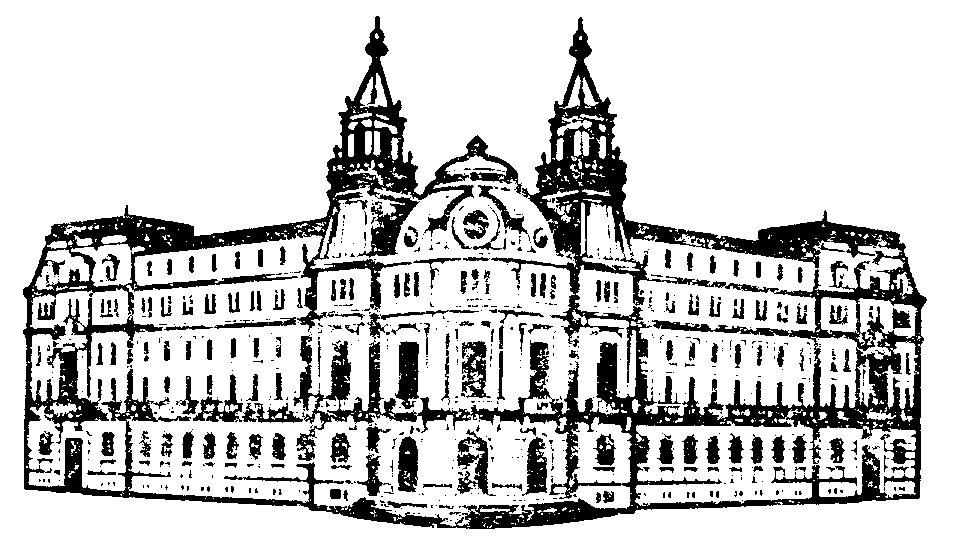 ОБЛАСТНА ДИРЕКЦИЯ "ЗЕМЕДЕЛИЕ"- ВАРНА   КОМИСИЯ ПО чл.17, ал.1, т.1 от ЗОЗЗ                                                                                   		          Протокол № 3                                                                       		  от 17 май 2019г.       Р Е Ш Е Н И Е№ 3 от 17 май 2019г.ЗА: Промяна предназначението на земеделски земи за неземеделски     	     	      нужди и утвърждаване на площадки и трасета за проектиранеКОМИСИЯТА ПО чл.17, ал.1, т.1 от ЗОЗЗР Е Ш И:І. На основание чл.22, ал.1 и чл.32, ал.1 от ППЗОЗЗ и чл.18 от ЗОЗЗ, утвърждава площадка за проектиране на обекти, както следва:Върху 4000кв.м. земеделска земя, V/пета/ категория, неполивна, собственост на М.Д. И. за изграждането на обект: „Жилищно строителство” в землището на с.Приселци, община Аврен, имот с идентификатор 58445.64.547, при граници и съседи, посочени в приложената скица и проект на ПУП.Върху 1901кв.м. земеделска земя, V/пета/ категория, неполивна, собственост на Н. Х. В. за изграждането на обект: „Жилищно строителство” в землището на с.Приселци, община Аврен, имот с идентификатор 58445.4.26, местност„Каваците“, при граници и съседи, посочени в приложената скица и проект на ПУП.Върху 1334кв.м. земеделска земя, VІ/шеста/ категория, неполивна, собственост на Д. Д. С. за изграждането на обект: „Жилищно строителство” в землището на с.Здравец, община Аврен, имот № 304.20 по ПНИ на местност „Зайкова чука и горчивата чешма“, при граници, посочени в приложените скица и проект на  ПУП.	       ІІ.На основание чл.24, ал.2 от ЗОЗЗ и чл.41, ал.1 от ППЗОЗЗ, променя предназначението на земеделска земя, собственост на физически и юридически лица, за нуждите на собствениците, както следва:На 868кв.м. земеделска земя, VІ/шеста/ категория, неполивна, собственост на насл.на Х. Д. И. – К. И. И. и П. К. И., за изграждането на обект: „Жилищна сграда” в землището на гр.Бяла, община Бяла, имот с идентификатор 07598.223.30, при граници и съседи, посочени в приложените скица и влязъл в сила  ПУП на ЗВКО „Чайка”.	Собственикът на земята да отнеме и оползотвори хумусния пласт от площадката и да заплати на основание чл.30, ал.1 от ЗОЗЗ такса  по чл.6, т.7 на тарифата в размер на 1015,56  лв.На 4203кв.м. земеделска земя, VІ/шеста/ категория, неполивна, собственост на „П. М.“ ООД, за изграждането на обект: „Производствени дейности” в землището на с.Юнец, община Долни чифлик, имот с идентификатор 86088.12.69, местност „Кайряка“, при граници и съседи, посочени в приложените скица и влязъл в сила  ПУП.	Собственикът на земята да отнеме и оползотвори хумусния пласт от площадката и да заплати на основание чл.30, ал.1 от ЗОЗЗ такса  по чл.6, т.2 и чл.5, ал.2, т.3 на тарифата в размер                                     на 5674,05 лв.На общо 6437кв.м земеделска земя, VІ/шеста/ категория, неполивна, собственост на „П. М.“ ООД, за изграждането на обект: „Жилищно строителство и обществено обслужване” в землището на с.Юнец, община Долни чифлик, имот с идентификатор 86088.12.38 с площ 3992кв.м. и имот с идентификатор 86088.12.70 с площ 2445кв.м., местност „Кайряка“, при граници и съседи, посочени в приложените скица и влязъл в сила  ПУП.	Собственикът на земята да отнеме и оползотвори хумусния пласт от площадката и да заплати на основание чл.30, ал.1 от ЗОЗЗ такса  по чл.6, т.7 и чл.5, ал.2, т.3 на тарифата в размер                      на 8680,50 лв.На 7200кв.м. земеделска земя, V/пета/ категория, неполивна, собственост на Б. А. Е., за изграждането на обект: „Жилищно строителство” в землището на с.Самотино, община Бяла, имот с идентификатор 65259.11.144, при граници и съседи, посочени в приложените скица и влязъл в сила  ПУП на ЗВО „Край село“.Собственикът на земята да отнеме и оползотвори хумусния пласт от площадката и да заплати на основание чл.30, ал.1 от ЗОЗЗ такса  по чл.6, т.7 на тарифата в размер на 20592,00  лв.На 5875кв.м. земеделска земя, VIII/осма/категория, неполивна, собственост на „С. Х.“ЕООД, за изграждането на обект: „Хотелски комплекс” в землището на гр.Бяла, община Бяла, имот с идентификатор 07598.115.145 /УПИ ХVI-12,13,17, кв.8/, при граници и съседи, посочени в приложените скица и влязъл в сила  ПУП-ПРЗ на ЗВО „Край село”.	Собственикът на земята да заплати на основание чл.30, ал.1 от ЗОЗЗ такса  по чл.6, т.5 и чл.5, ал.2, т.3 на тарифата в размер на 11456,25  лв.На 970кв.м. земеделска земя, V/пета/ категория, неполивна, собственост на Ж. Т. Т., М. Л. К. и И. Т. Т. за изграждането на обект: „Жилищно строителство и обществено обслужване” в землището на гр.Варна, Район „Приморски“, кв.Виница, имот с идентификатор 10135.2020.222, местност „Драгу дере“, при граници, посочени в приложените скица и влязъл в сила  ПУП.	Собственикът на земята да отнеме и оползотвори хумусния пласт от площадката и да заплати на основание чл.30, ал.1 от ЗОЗЗ такса по чл.6, т.7 на тарифата в размер на 1387,10лв.На 600кв.м. земеделска земя, VІ/шеста / категория, неполивна, собственост на Д. А. В., за изграждането на обект:„Вилно строителство” в землището на с.Здравец, община Аврен, имот с № 304.18 по ПНИ на местност „Зайкова чука и Горчивата чешма”, при граници, посочени в приложената скица и влязъл в сила ПУП.	Собственикът на земята да отнеме и оползотвори хумусния пласт от площадката и да заплати на основание чл.30, ал.1 от ЗОЗЗ такса по чл.6, т.7 на тарифата в размер на 324,00лв. На 616кв.м. земеделска земя, V/пета/ категория, неполивна, собственост на Н. Д. Т. за изграждането на обект: „Жилищно строителство” в землището на гр.Варна, Район „Приморски“, кв.Виница, имот с идентификатор 10135.2012.208, местност „Мешелик“, при граници, посочени в приложените скица и влязъл в сила  ПУП.	Собственикът на земята да отнеме и оползотвори хумусния пласт от площадката и да заплати на основание чл.30, ал.1 от ЗОЗЗ такса по чл.6, т.7 и чл.5, ал.2, т.3 на тарифата в размер                   на 1321,32лв.На 618кв.м. земеделска земя, V/пета/ категория, неполивна, собственост на Н.Д. Т. за изграждането на обект: „Жилищно строителство” в землището на гр.Варна, Район „Приморски“, кв.Виница, имот с идентификатор 10135.2012.209, местност „Мешелик“, при граници, посочени в приложените скица и влязъл в сила  ПУП.       	Собственикът на земята да отнеме и оползотвори хумусния пласт от площадката и да заплати на основание чл.30, ал.1 от ЗОЗЗ такса по чл.6, т.7 и чл.5, ал.2, т.3 на тарифата в размер                   на 1325,61лв.На 619кв.м. земеделска земя, V/пета/ категория, неполивна, собственост на Н. Д. Т. и Д. Н. Т. за изграждането на обект: „Жилищно строителство” в землището на гр.Варна, Район „Приморски“, кв.Виница, имот с идентификатор 10135.2012.210, местност „Мешелик“, при граници, посочени в приложените скица и влязъл в сила  ПУП.       	Собственикът на земята да отнеме и оползотвори хумусния пласт от площадката и да заплати на основание чл.30, ал.1 от ЗОЗЗ такса по чл.6, т.7 и чл.5, ал.2, т.3 на тарифата в размер                                      на 1327,75лв.На 652кв.м. земеделска земя, VІ/шеста/ категория, неполивна, собственост на К.П. Н. и  Д. Й. Н. за изграждането на обект: „Жилищно строителство” в землището на с.Здравец, община Аврен, имот № 304.27 по ПНИ на местност „Зайкова чука и горчивата чешма“, при граници, посочени в приложените скица и влязъл в сила  ПУП.          Собственикът на земята да отнеме и оползотвори хумусния пласт от площадката и да заплати на основание чл.30, ал.1 от ЗОЗЗ такса по чл.6, т.7 на тарифата в размер на 352,08лв.На 6174кв.м. земеделска земя, VІІ/седма / категория, неполивна, собственост на „Т. Т.“ЕООД, за изграждането на обект: „Площадка за разполагане на мобилно съоръжение за предварително третиране на строителни отпадъци” в землището на гр.Варна, Община Варна, Район„Владислав Варненчик”, имот с идентификатор 10135.4040.26,  местност „Трошеви ниви“, при граници, посочени в приложените скица и влязъл в сила  ПУП.           Собственикът на земята да заплати на основание чл.30, ал.1 от ЗОЗЗ такса  по чл.6, т.2  и чл.5, ал.2, т.3 на тарифата в размер на 14045,85  лв. ІІІ. На основание § 30, ал. 2 от ПЗР към ЗИД на Закона за  посевния и посадъчния материал (ЗППМ):Потвърждава Решение № 9/18.10.2007г., т.90 на Комисията по чл.17, ал.1, т.1 от ЗОЗЗ при ОД”Земеделие”-Варна, с което е променено предназначението на  1000кв.м. земеделска земя, ІV/четвърта/ категория, неполивна, за изграждането на обект: „Жилищни сгради” в землището на с.Близнаци,  община Аврен, имот № 077016, при граници и съседи, посочени в приложените скица и влязъл в сила ПУП, за което, на основание чл.30, ал.1 от ЗОЗЗ е заплатена  съгласно платежно нареждане от 23.10.2007г. такса по чл.7, т.2 на тарифата в размер на 390,00 лв., при граници и съседи, посочени в приложените скица и влязъл в сила ПУП.           Собственикът на земята да заплати на основание чл. 30, ал. 1 от ЗОЗЗ, такса по чл. 6, т. 7 на Тарифата в размер на 1044,81лв., представляваща разликата между внесената такса в размер на 390,00лв., посочена в Решение № 9/18.10.2007г., т.90 на Комисията по чл.17, ал.1, т.1 от ЗОЗЗ при ОД”Земеделие”-Варна и определената такса по действащата към момента на внасяне на предложението тарифа в размер на 1434,81 лева.           Преди започване на строителството, собственика на земята да се отнеме и оползотвори  хумусния пласт от терена, върху който ще се извършва изграждането на обекта.Потвърждава Решение №10/16.11.2006г., т.57 на Комисията по чл.17, ал.1, т.1 от ЗОЗЗ при ОД”Земеделие”-Варна, с което е променено предназначението на  1955кв.м. земеделска земя, V/пета/ категория, неполивна, за изграждането на обект: „Жилищни сгради” в землището на с.Приселци,  община Аврен, имот № 201051 /идентификатор 58445.201.51 по КК/, при граници и съседи, посочени в приложените скица и влязъл в сила ПУП, за което, на основание чл.30, ал.1 от ЗОЗЗ е заплатена  съгласно платежно нареждане от 20.11.2006г. такса по чл.6, т.7 на тарифата в размер на 967,73 лв., при граници и съседи, посочени в приложените скица и влязъл в сила ПУП.          Собственикът на земята да заплати на основание чл. 30, ал. 1 от ЗОЗЗ, такса по чл. 6, т. 7 на Тарифата в размер на 1332,54лв., представляваща разликата между внесената такса в размер на 967,73лв., посочена в Решение №10/16.11.2006г., т.57 на Комисията по чл.17, ал.1, т.1 от ЗОЗЗ при ОД”Земеделие”-Варна и определената такса по действащата към момента на внасяне на предложението тарифа в размер на 2300,26 лева.          Преди започване на строителството, собственика на земята да се отнеме и оползотвори  хумусния пласт от терена, върху който ще се извършва изграждането на обекта.Потвърждава Решение №5/21.07.20010г., т.29 на Комисията по чл.17, ал.1, т.1 от ЗОЗЗ при ОД”Земеделие”-Варна, с което е променено предназначението на  6740кв.м. земеделска земя, ІV/четвърта/ категория, неполивна за изграждане на обект: „Търговски комплекс-изложение, атракции и спорт”, в землището на гр.Варна, Район „Владислав Варненчик”, общ.Варна,  имот №10135.4508.88 / идентичен с УПИ ХХVІ-88 и УПИ ХХVІІ-114, кв.5 по ПУП-ПРЗ на Паркова зона за обществено обслужване /ОП.З/, гр.Варна/, за което, на основание чл.30, ал.1 от ЗОЗЗ е заплатена съгласно платежно нареждане от 10.08.2010г. такса по чл.6, т.1 на тарифата в размер на 22781,20лв.      Собственикът на земята не дължи такса по чл.30 от ЗОЗЗ, тъй като няма разлика между внесената такса в размер на 22781,20лв., посочена в Решение №5/21.07.20010г., т.29 на Комисията по чл.17, ал.1, т.1 от ЗОЗЗ при ОД”Земеделие”-Варна и определената такса по действащата към момента на внасяне на предложението тарифа в размер 22781,20лв.